ZAMIERZENIA WYCHOWAWCZO-DYDAKTYCZNE NA WRZESIEŃ 2021	Spotkanie z latawcem – obserwacja warunków atmosferycznych ze zwróceniem uwagi na wiatr, zabawy badawcze z powietrzem, wiatrem; dzielenie wyrazów na sylaby, wprowadzenie litery o-O; kształtowanie umiejętności klasyfikowania przedmiotów spełniających podany warunek (wielkość, kolor, kształt), porównywanie długości, dokonywanie pomiaru długości różnymi sposobami; doskonalenie gry na instrumentach perkusyjnych i rozpoznawanie ich brzmienia.Pożegnanie lata – swobodne wypowiedzi na temat wakacji; zabawy badawcze                                     z wykorzystaniem lupy, nabywanie wiedzy o własnym kraju, zabawy z mapą, dostrzeganie cech charakterystycznych krajobrazów Polski; utrwalenie znajomości symboli narodowych i wzbudzanie do nich szacunku; utrwalenie nazw i wyglądu letnich kwiatów i owoców; wprowadzenie litery a-A; rozwijanie umiejętności klasyfikowania, przeliczania oraz porównywania elementów w zbiorach.Tajemnice Ziemi – wielozmysłowe poznawane otaczającego świata, rozbudzanie zainteresowań dotyczących naszej planety i kosmosem oraz prehistorią; rozwijanie wiedzy                              o kontynentach oraz ich faunie, florze i mieszkańcach; wprowadzenie litery t-T oraz cyfry 1, posługiwanie się liczebnikami głównymi i porządkowymi.Zapachy i smaki jesieni – wzbogacanie wiedzy o warzywach i owocach oraz uświadomienie ich wartości odżywczych; nazywanie zmysłów i rozumienie ich znaczenia w poznawaniu świata; poznanie cyklu rocznego drzewa owocowego, poznanie etapów rozwoju rośliny na przykładzie pomidora;; klasyfikacja owoców i warzyw ze względu na różne kryteria; wprowadzenie litery m-M oraz cyfry 2; rozpoznawanie monet 1- i 2-złotowych.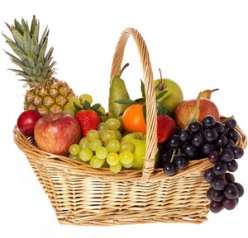 WIERSZ DO NAUKI:      Owocowy koszyk- Monika MajewskaWpadła do koszyka słodziuteńka gruszka,Za nią cztery śliwki i cztery jabłuszka.Tańczą już w koszyku dojrzałe owoce,Ciekawe, kto zgadnie, jakie mają moce?Owocowy koszyk, koszyk owocowy,Kto zjada owoce silny jest i zdrowy.       2×Zdrowe winogrona, jeżyny, maliny,W owocach ukryte same witaminy.Chcesz mieć zdrowe oczy, kości, skórę, serce?W owocowym koszu witamin najwięcej!Owocowy koszyk, koszyk owocowy,Kto zjada owoce silny jest i zdrowy.       2×PIOSENKA DO NAUKI:  Zuch przedszkolak – sł. Marta Jelonek                      muz. Miłosz KonarskiJuż wakacje kończą się,Wrzesień puka w okno tweI zaprasza, żebyś przyszedł do przedszkola.Nie namyślaj długo się,Spakuj kapcie, misia weźI z uśmiechem razem z nami w kole stań.Ref.) Do przedszkola, hej dzieciaki,Maszeruje każdy z nas!                           2×I dziewczynki, i chłopaki,Na zabawę nadszedł czas!Zuch przedszkolak dobrze wie,Jak radośnie bawić się,Chce kolegą dobrym być i przyjacielem.Chętnie śpiewa, tańczy, graI zagadek mnóstwo zna,Zuch przedszkolak to po prostu ty i ja!Ref. Do przedszkola…